Publicado en Barcelona el 08/03/2019 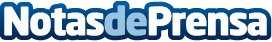 Schneider Electric organiza una Wikithon para dar visibilidad a las mujeres STEM de la historiaDurante la Wikithon, una jornada de edición colectiva de la Wikipedia, se tradujeron a distintos idiomas 50 biografías de mujeres del mundo de la ciencia y la tecnología que sólo tenían entradas en inglés, con la intención de acabar la semana con un total de 100 biografías traducidas.
En ocasión del Día de la Mujer, Schneider Electric está organizando en sus centros de trabajo múltiples actividades que tendrán lugar a lo largo de esta semana y la próximaDatos de contacto:Prensa Schneider Electric935228600Nota de prensa publicada en: https://www.notasdeprensa.es/schneider-electric-organiza-una-wikithon-para Categorias: Sociedad Recursos humanos Otras Industrias http://www.notasdeprensa.es